聖望学園中学高等学校女子バスケットボール部練習参加に関する感染症予防対策同意書聖望学園中学高等学校女子バスケットボール部顧問　佐藤　栄祐　殿感染症予防対策に同意し、聖望学園中学高等学校女子バスケットボール部の練習に参加させていただきます。参加者氏名　　　　　　　　　　　　　　　　　　　保護者氏名　　　　　　　　　　　　　　　　　　　印住所　　〒　　　　　　　　　　　　　　　　　　　　　　　　　　　　　　　電話番号　　　　　　　　　　　　　　　　　　　　　　　　　　　　　　　健康観察表※練習参加予定日１週間前から検温等、健康観察を記録してください。聖望学園中学高等学校女子バスケットボール部感染予防対策同意事項以下の事項に該当する場合は練習参加の自粛をお願いします。参加日直近１週間前の体温が３７．５℃を超えている場合発熱・咳・咽頭痛などの症状がある場合同居家族や身近な知人に感染が疑われる方がいる場合過去１４日以内に政府から入国制限、入国後の観察期間を必要とされている国、地域等への渡航、または当該在住者との濃厚接触がある場合会場に到着後、手洗い・消毒・検温のご協力をお願いします。３７．５℃以上の熱がある場合、またはこちらで体調不良と判断した場合は参加を自粛して頂きます。受付・説明時・待機時・解散時はマスクの着用をお願い致します。咳やくしゃみをする際の咳エチケット（マスクやティッシュ・ハンカチ・袖を使って口や鼻をおさえる）の徹底をお願い致します。待機、着替え、荷物の保管、練習前の各種準備等のための場所はスタッフの指示に従ってください。タオルや飲食物の共有は禁止します。７、ソーシャルディスタンスを心がけて下さい。月　　　　日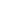 月　　　　日月　　　　日月　　　　日℃℃℃℃月　　　　日月　　　　日月　　　　日月　　　　日℃℃℃℃